Lección 7: Introducción al volumen líquidoAprendamos sobre el volumen líquido.Calentamiento: Observa y pregúntate: El tazón y el tarro¿Qué observas? ¿Qué te preguntas?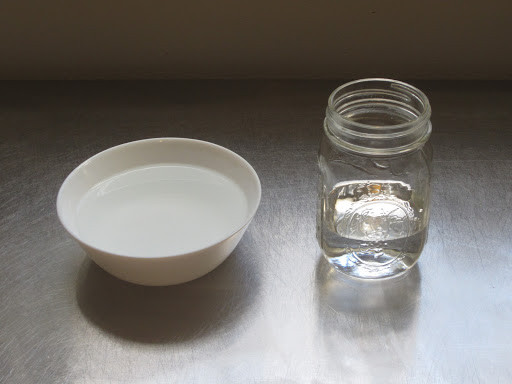 7.1: Exploración de estimación de volumen líquidoTu profesor te dará dos recipientes marcados con “A” y “B”, y otro recipiente marcado con “unidad”.¿Cuántas unidades crees que le caben al recipiente A?Escribe una estimación que sea:¿Cuántas unidades crees que le caben al recipiente B?Escribe una estimación que sea:Usa el recipiente que se usa como unidad para comparar el volumen líquido que le cabe al recipiente A con el que le cabe al recipiente B. ¿A cuál recipiente le cabe el mayor volumen? ¿Cómo lo sabes?7.2: Volumen líquido, en litros¿Cuántos litros de agua le caben al recipiente grande?Escribe una estimación que sea: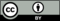 © CC BY 2021 Illustrative Mathematics®muy bajarazonablemuy altamuy bajarazonablemuy altamuy bajarazonablemuy alta